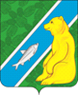 Об утверждении Положения о порядке формирования,ведения и опубликования перечня муниципальногоимущества муниципального образования городскоепоселение Андра, предоставляемого во владениеи (или) в пользование субъектам малого и среднегопредпринимательства, а также порядке и условияхпредоставления в аренду, включенного в перечень имуществаВ соответствии с Федеральными законами от 06.10.2003 № 131-ФЗ «Об общих принципах организации местного самоуправления в Российской Федерации», от 24.07.2007 № 209-ФЗ «О развитии малого и среднего предпринимательства в Российской Федерации», постановлением Правительства Российской Федерации от 21.08.2010 № 645 «Об имущественной поддержке субъектов малого и среднего предпринимательства при предоставлении федерального имущества», на основании решения Совета депутатов городского поселения Андра от 18.12.2007 № 50 «Положение о порядке управления и распоряжения муниципальной собственностью в городском поселении Андра»:1. Утвердить Положение о порядке формирования, ведения и опубликования перечня муниципального имущества муниципального образования городское поселение Андра, предоставляемого во владение и (или) в пользование субъектам малого и среднего предпринимательства, а также порядке и условиях предоставления в аренду включенного                      в перечень имущества согласно Приложения.2. Обнародовать постановление посредством размещения в информационно-телекоммуникационной сети Интернет на официальном сайте администрации муниципального образования городское поселение Андра по адресу: www.andra-mo.ru.3. Настоящее постановление вступает в силу со дня его официального обнародования.4. Контроль за исполнением настоящего постановления оставляю за собой.Глава городского поселения Андра                                                                          О. В. Гончарук                                                                                                                                           Приложениек постановлению администрациигородского поселения Андраот «10» апреля 2017 года № 120Положениео порядке формирования, ведения и опубликования перечня муниципального имущества муниципального образования городское поселение Андра, предоставляемого во владение и (или) в пользование субъектам малого и среднего предпринимательства, а также порядке и условиях предоставления в аренду, включенного в перечень имущества1. Общие положения1.1. Настоящее Положение разработано в соответствии с Федеральными законами от 06.10.2003 №131-ФЗ «Об общих принципах организации местного самоуправления в Российской Федерации» и от 24.07.2007 № 209-ФЗ «О развитии малого и среднего предпринимательства в Российской Федерации», постановлением Правительства Российской Федерации от 21.08.2010 № 645 «Об имущественной поддержке субъектов малого и среднего предпринимательства при предоставлении федерального имущества», постановлением Правительства Российской Федерации от 01.12.2016 № 1283 «О внесении изменений в постановление Правительства Российской Федерации от 21 августа 2010 г. № 645», приказом Министерства экономического развития РФ от 20.04.2016 № 264 «Об утверждении Порядка представления сведений об утвержденных перечнях государственного имущества и муниципального имущества, указанных в части 4 статьи 18 Федерального закона "О развитии малого и среднего предпринимательства в Российской Федерации", а также об изменениях, внесенных в такие перечни, в акционерное общество "Федеральная корпорация по развитию малого и среднего предпринимательства", формы представления и состава таких сведений» и определяет порядок формирования, ведения и опубликования перечня муниципального имущества муниципального образования городское поселение Андра (далее - имущество), предоставляемого во владение и (или) в пользование субъектам малого и среднего предпринимательства и организациям, образующим инфраструктуру поддержки субъектов малого и среднего предпринимательства (далее - перечень), а также порядок и условия предоставления в аренду включенного в перечень имущества.1.2. Деятельность по формированию, ведению и опубликованию перечня осуществляет отдел обеспечения жизнедеятельности, управления муниципальным имуществом, землеустройства администрации городского поселения Андра (далее – Уполномоченный орган).1.3. Перечень, внесение в него изменений, включение и исключение муниципального имущества из перечня утверждается постановлением администрации городского поселения Андра.1.4. Включенное в перечень муниципальное имущество используется в целях предоставления его во владение и (или) в пользование на долгосрочной основе (в том числе по льготным ставкам арендной платы) субъектам малого и среднего предпринимательства и организациям, образующим инфраструктуру поддержки субъектов малого и среднего предпринимательства (далее – субъекты), а также может быть отчуждено на возмездной основе в собственность субъектов малого и среднего предпринимательства в соответствии с частью 2.1 статьи 9 Федерального закона от 22.07.2008 № 159-ФЗ «Об особенностях отчуждения недвижимого муниципального имущества, находящегося в государственной собственности субъектов Российской Федерации или в муниципальной собственности и арендуемого субъектами малого и среднего предпринимательства, и о внесении изменений в отдельные законодательные акты Российской Федерации». Эти перечни подлежат обязательному обнародованию (опубликованию) в средствах массовой информации, а также размещению в сети «Интернет» на официальном сайте городского поселения Андра и (или) на официальных сайтах информационной поддержки субъектов малого и среднего предпринимательства.2. Порядок формирования, ведения и опубликования перечня2.1. Включению в перечень подлежит как движимое, так и недвижимое муниципальное имущество, свободное от прав третьих лиц (за исключением имущественных прав субъектов малого и среднего предпринимательства), в том числе здания, строения, сооружения, нежилые помещения, оборудование, машины, механизмы, установки, транспортные средства, инвентарь, инструменты, составляющее казну муниципального образования городское поселение Андра, с ежегодным - до 1 ноября текущего года дополнением такого перечня муниципальным имуществом.2.2. Перечень содержит (в виде записей) сведения об имуществе, а также о документах, на основании которых в перечень вносятся записи. Ведение перечня осуществляется Уполномоченным органом в электронной форме.2.3. В перечне указывается следующая информация:а) адрес объекта;б) площадь объекта;в) краткая характеристика объекта;г) целевое назначение объекта;д) пользователь объекта;е) номер договора аренды и его срок;ж) основание включения и исключения из перечня.В случае если муниципальное имущество может быть использовано по различному целевому назначению, в перечне указываются все возможные случаи его использования.2.4. Внесение сведений о муниципальном имуществе в перечень (в том числе ежегодное дополнение), а также исключение сведений о муниципальном имуществе из перечня осуществляются постановлением администрации городского поселения Андра об утверждении перечня или о внесении в него изменений на основе предложений органов государственной власти Ханты-Мансийского автономного округа - Югры, органов местного самоуправления, общероссийских некоммерческих организаций, выражающих интересы субъектов малого и среднего предпринимательства, организаций, образующих инфраструктуру поддержки субъектов малого и среднего предпринимательства, а также субъектов малого и среднего предпринимательства.Внесение в перечень изменений, не предусматривающих исключения из перечня муниципального имущества, осуществляется не позднее 10 рабочих дней с даты внесения соответствующих изменений в реестр муниципальной собственности муниципального образования городское поселение Андра.2.5. Рассмотрение предложения, указанного в пункте 2.4. настоящих Правил, осуществляется Уполномоченным органом в течение 30 календарных дней с даты его поступления. По результатам рассмотрения предложения Уполномоченным органом принимается одно из следующих решений:а) о включении сведений о муниципальном имуществе, в отношении которого поступило предложение, в перечень с учетом критериев, установленных пунктом 2.1. настоящих Правил;б) об исключении сведений о муниципальном имуществе, в отношении которого поступило предложение, из перечня с учетом положений пунктов 2.7. и 2.8. настоящих Правил;в) об отказе в учете предложения.2.6. В случае принятия решения об отказе в учете предложения, указанного в пункте 2.4. настоящих Правил, Уполномоченный орган направляет лицу, представившему предложение, мотивированный ответ о невозможности включения сведений о муниципальном имуществе в перечень или исключения сведений о муниципальном имуществе из перечня.2.7. Уполномоченный орган вправе исключить сведения о муниципальном имуществе из перечня, если в течение 2 лет со дня включения сведений о муниципальном имуществе в перечень в отношении такого муниципального имущества от субъектов малого и среднего предпринимательства или организаций, образующих инфраструктуру поддержки субъектов малого и среднего предпринимательства, не поступило:а) ни одной заявки на участие в аукционе (конкурсе) на право заключения договора, предусматривающего переход прав владения и (или) пользования в отношении муниципального имущества;б) ни одного заявления о предоставлении муниципального имущества, в отношении которого заключение указанного договора может быть осуществлено без проведения аукциона (конкурса) в случаях, предусмотренных Федеральным законом «О защите конкуренции».2.8. Уполномоченный орган исключает сведения о муниципальном имуществе из перечня в одном из следующих случаев если:а) в отношении муниципального имущества принято решение главы городского поселения Андра о его использовании для муниципальных нужд либо для иных целей в установленном законодательством Российской Федерации порядке;б) право муниципальной собственности на имущество прекращено по решению суда или в ином установленном законом порядке.2.9. Перечень, а также все изменения в него, утвержденные постановлением администрации городского поселения Андра, подлежат:- обязательному обнародованию (опубликованию) в средствах массовой информации –     в течении 10 рабочих дней со дня утверждения;- размещению на официальном сайте городского поселения Андра в сети «Интернет» - в течении 3 рабочих дней со дня утверждения.2.10. Имущество исключается из перечня на основании постановления администрации городского поселения Андра в следующих случаях:а) списания;б) изменения количественных и качественных характеристик, в результате чего оно становится непригодным для использования по своему первоначальному назначению;в) принятия администрацией городского поселения Андра решения о передаче данного имущества в федеральную собственность или собственность Ханты-Мансийского автономного округа – Югры;г) утраты или гибели имущества;д) возникновения потребности в данном имуществе у администрации городского поселения Андра для обеспечения своих полномочий.  3. Порядок и условия предоставления имущества в аренду3.1. Арендодателем имущества, включенного в перечень, является администрация городского поселения Андра.3.2. Право заключить договор аренды имущества, включенного в перечень, имеют только субъекты.3.3. Предоставление муниципального имущества в аренду субъектам осуществляется посредством проведения аукциона или конкурса.3.4. Проведение аукциона или конкурса на право заключения договора аренды муниципального имущества осуществляется в соответствии с законодательством Российской Федерации.3.5. Начальная (минимальная) цена договора определяется в размере минимальных ставок арендной платы за пользование муниципальным имуществом, утверждаемых постановлением администрация городского поселения Андра.АДМИНИСТРАЦИЯГОРОДСКОГО ПОСЕЛЕНИЯ   АНДРАОктябрьского районаХанты- Мансийского автономного округа – ЮгрыПОСТАНОВЛЕНИЕАДМИНИСТРАЦИЯГОРОДСКОГО ПОСЕЛЕНИЯ   АНДРАОктябрьского районаХанты- Мансийского автономного округа – ЮгрыПОСТАНОВЛЕНИЕАДМИНИСТРАЦИЯГОРОДСКОГО ПОСЕЛЕНИЯ   АНДРАОктябрьского районаХанты- Мансийского автономного округа – ЮгрыПОСТАНОВЛЕНИЕАДМИНИСТРАЦИЯГОРОДСКОГО ПОСЕЛЕНИЯ   АНДРАОктябрьского районаХанты- Мансийского автономного округа – ЮгрыПОСТАНОВЛЕНИЕАДМИНИСТРАЦИЯГОРОДСКОГО ПОСЕЛЕНИЯ   АНДРАОктябрьского районаХанты- Мансийского автономного округа – ЮгрыПОСТАНОВЛЕНИЕАДМИНИСТРАЦИЯГОРОДСКОГО ПОСЕЛЕНИЯ   АНДРАОктябрьского районаХанты- Мансийского автономного округа – ЮгрыПОСТАНОВЛЕНИЕАДМИНИСТРАЦИЯГОРОДСКОГО ПОСЕЛЕНИЯ   АНДРАОктябрьского районаХанты- Мансийского автономного округа – ЮгрыПОСТАНОВЛЕНИЕАДМИНИСТРАЦИЯГОРОДСКОГО ПОСЕЛЕНИЯ   АНДРАОктябрьского районаХанты- Мансийского автономного округа – ЮгрыПОСТАНОВЛЕНИЕАДМИНИСТРАЦИЯГОРОДСКОГО ПОСЕЛЕНИЯ   АНДРАОктябрьского районаХанты- Мансийского автономного округа – ЮгрыПОСТАНОВЛЕНИЕАДМИНИСТРАЦИЯГОРОДСКОГО ПОСЕЛЕНИЯ   АНДРАОктябрьского районаХанты- Мансийского автономного округа – ЮгрыПОСТАНОВЛЕНИЕ«10»апреля 20017  г. №  120пгт. Андрапгт. Андрапгт. Андрапгт. Андрапгт. Андрапгт. Андрапгт. Андрапгт. Андрапгт. Андрапгт. Андра